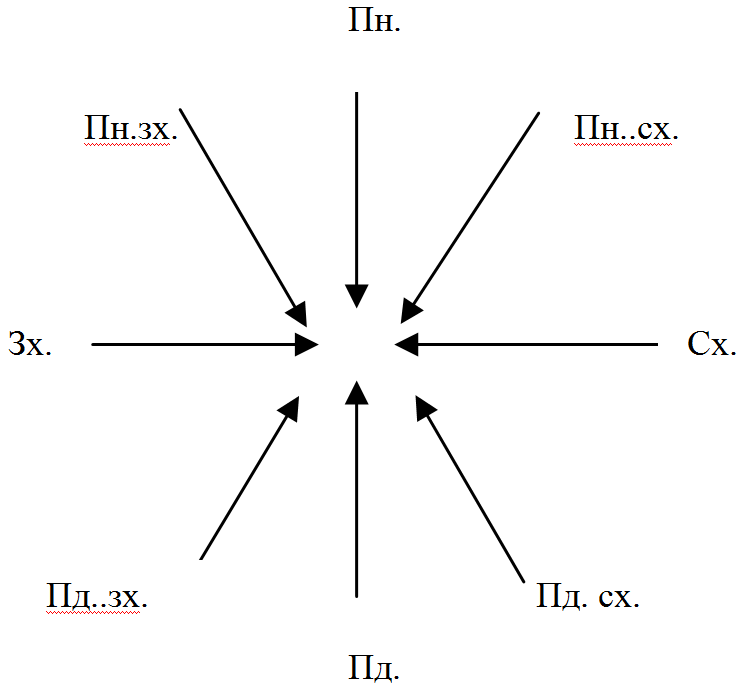 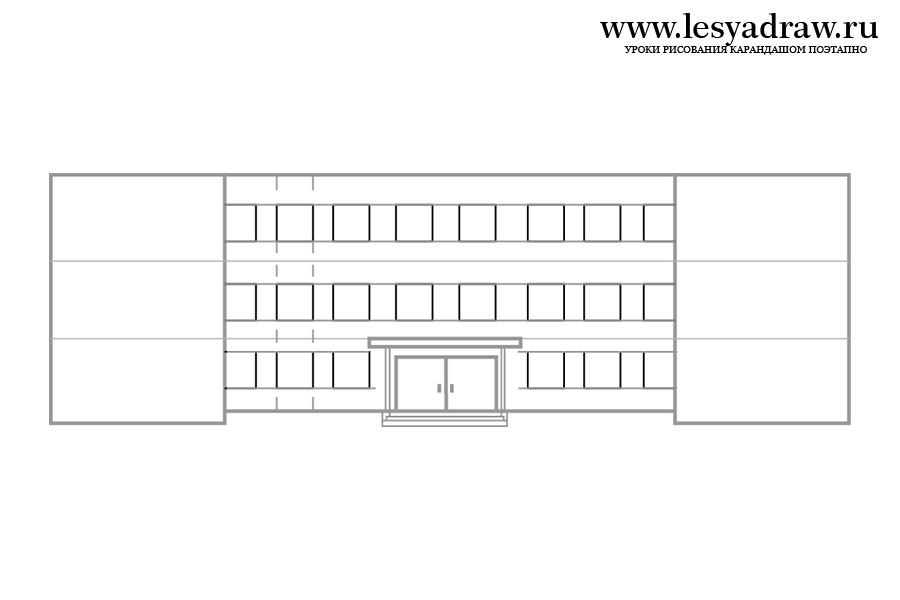 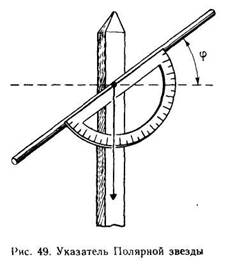 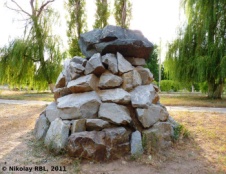 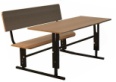 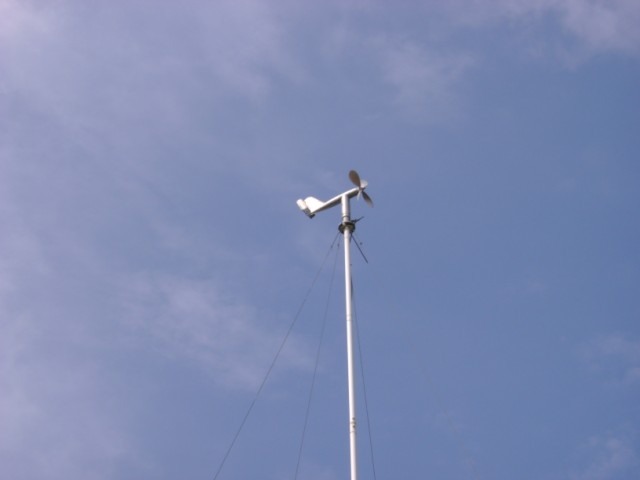 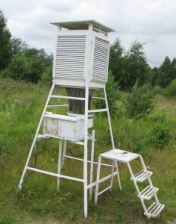 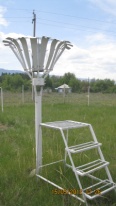 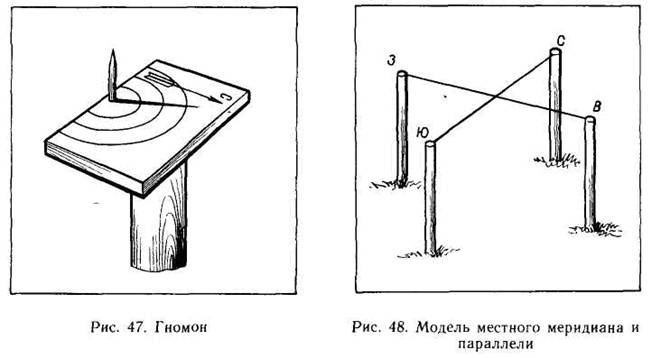 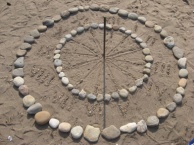 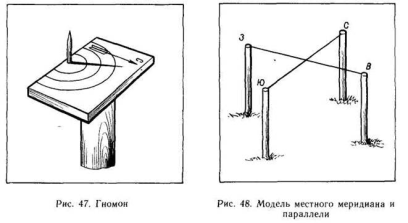 Умовні позначення:                                                                                                                                                   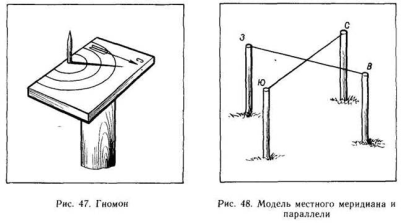 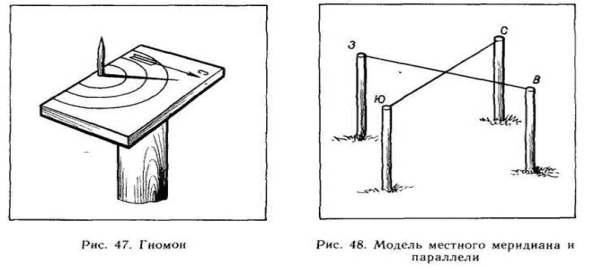 флюгер                                                             - макет гірських порід                               - визначник сторін горизонту                        - годинник сонячний горизонтальний                                    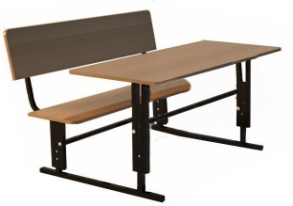 метеобудка                                         - опадомір                                                                           - робоче місце учня                               - визначник полярної зірки    